		                                                  Chelpany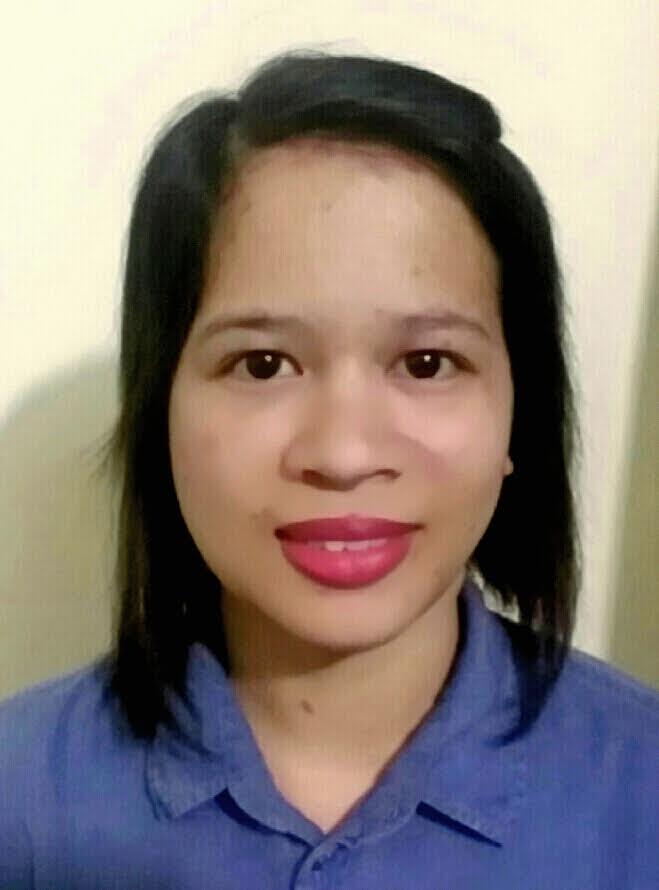 Chelpany.363019@2freemail.com  Objective: To establish a career in customer service, office administration, retail sales.Work Experience:Albadi Jewellery LLC November 2016 to PresentTurk Gida General Trading February 2015 to November 2016(Visa under Albadi Jewellery LLC)Archive ClerkAlbadi Jewellery LLC November 2016 to Present Archive ClerkRESPONSIBILITIESAnswers Incoming and outgoing Phone Calls of the Clients and Customer.Assist Client inquiring necessary documents need to forward about their shipment.Making and entering in system the application of the client/customer for the certificate of their shipment.Making daily reports for collectibles and applied customers.Follow up payment collectibles from clients through phone.Making invoices and receipt vouchers of the client. Performing other task like depositing cheque/cash in the bank.Turk Gida General Trading February 2015 to November 2016(Visa under Albadi Jewellery LLC)Archive ClerkRESPONSIBILITIESAnswers Incoming and outgoing Phone Calls of the Clients and Customer.Preparing and Making Delivery Note and Invoices for the Salesman Customers and handling Petty Cash that the Salesman Collected.Responsible in Warehouse for Office Documents and Receiving Mails.Make Daily Report for the Customer that the Salesman visited and keeping office documents papers.Sending Statement of Accounts to Clients.Making Summary reports for the daily expenses and collection.Updates the files in the system.Follow up payments collectibles from clients through phone.Making Inventory of Stocks in Warehouse.Performing other task given by Manager.Provincial Social Welfare and Development Office (PSWDO) February 2013-April 2014Office Clerk/AssistantRESPONSIBILITIESResponsible for receiving incoming and outgoing communications of PSWDO documents. Assist and interview clients requesting for Assistance in disaster and relief operations.Conducted field visits to assess patients requesting assistance.Encoded Obligation Request and Disbursement Voucher of the clients.Attended seminars and trainings for official and Social Welfare programs.West Avenue Theaters Corporation (WATC) Jan-December 2012Cashier at Cinema Snack Bar, SM City, Sta. MesaRESPONSIBILIITESAccurate and efficient cash/credit card transactions on POS.Completing sales sheet at the end of shift.Assist customers in purchase and selection of products.Maintain stocks, inventory and receipt of deliveries.Ever Gotesco Inc. Sales Assistant July-December 2011RESPONSIBILIITESProvide Customer Service in promoting ladies fashion Apparel.Responding to customer complain in polite and courteous manner.Visual display of merchandise to attract Clients and increase sales.Vice Mayors Office        On the Job Training (OJT)               Jan to May 2010RESPONSIBILITIESRecorded and Encoded the Minutes of Meetings.Documented filed and used MS Word Excel.Education: 	  Bachelor of Arts in Political Science (2007-2011) 			Romblon State University             Romblon National High School (2003-2007)Skills:A well determined person to learn and accept responsibilities, dynamic, a confident, persistent, determined, motivated, well oriented and honest person, ability to work under pressure.Capable of working in a fast-paced environment and can adapt to various situation related to work.Microsoft Office proficient (Word, Excel and PowerPoint)Proficient communication skills in verbal, listening and written.Customer Service Oriented.With positive attitude and have the ability to work with people in team environment to motivate and stimulate others how to achieve goals and enhance capability.